Приложение 7к постановлению	администрации городаот ____________ № _________«Приложение 14к постановлениюадминистрации города от 30.08.2013 № 434 СХЕМАразмещения рекламных конструкций по улице Октябрьской и на участке дороги от улицы Партизана Железняка до улицы Авиаторов в Советском районе города Красноярска                Масштаб 1:10000 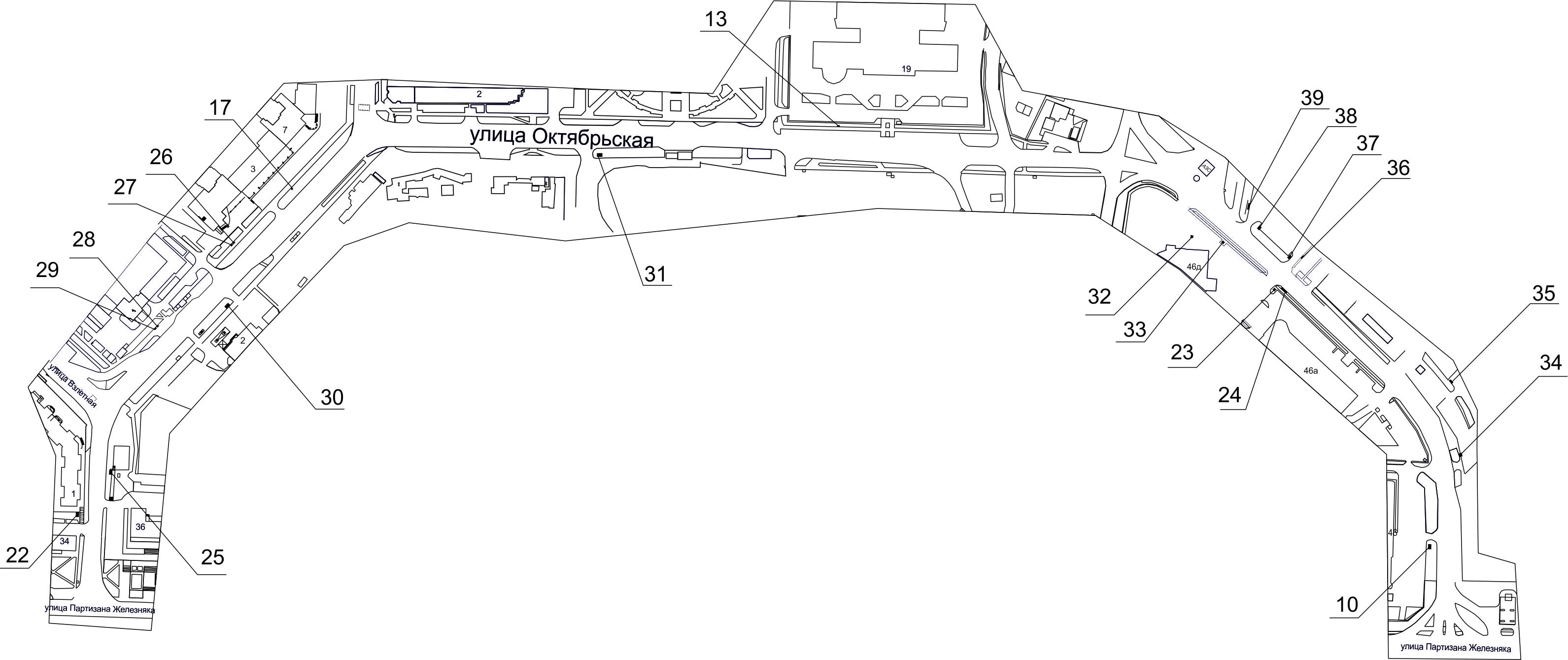 Примечания:Сведения о рекламных местах указываются в паспортах рекламных мест.».Номер на схемеАдрес рекламного местаТип конструкции10Участок дороги от ул. Партизана Железняка до ул. Авиаторов, напротив здания по ул. Партизана Железняка, 46щитовая конструкция с размером информационного поля 6,0 м x 3,0 м (щит) либо щитовая конструкция с размером информационного поля 6,0 м x 3,2 м с автоматической сменой изображения (призматрон)13Ул. Октябрьская, напротив здания по ул. Авиаторов, 19, 2-я конструкциящитовая конструкция с размером информационного поля 1,2 м х 1,8 м (пилон) 17Ул. Октябрьская, 7тумба (пиллар) с размером информационного поля 1,4 м х 3,0 м, 0,85 м х 3,0 м22Ул. Октябрьская, напротив дома по ул. Взлетной, 1щитовая конструкция с размером информационного поля 6,0 м x 3,0 м (щит) либо щитовая конструкция с размером информационного поля 6,0 м x 3,2 м с автоматической сменой изображения (призматрон)23Участок дороги от ул. Партизана Железняка до ул. Авиаторов, со стороны западного фасада здания по ул. Партизана Железняка, 46арекламная конструкция, выполненная по индивидуальному проекту24Участок дороги от ул. Партизана Железняка до ул. Авиаторов, напротив здания по ул. Партизана Железняка, 46аРекламная конструкция, выполненная по индивидуальному проекту25Ул. Октябрьская, на противоположной стороне дороги от дома по ул. Взлетной, 1щитовая конструкция с размером информационного поля 6,0 м x 3,0 м (щит) либо щитовая конструкция с размером информационного поля 6,0 м x 3,2 м с автоматической сменой изображения (призматрон)26Ул. Октябрьская, 3а, 1-я конструкциярекламная конструкция для размещения афиш и объявлений с размером информационного поля 1,5 м х 1,5 м (стенд)27Ул. Октябрьская, 3а, 2-я конструкциярекламная конструкция для размещения афиш и объявлений с размером информационного поля 1,5 м х 1,5 м (стенд)28Ул. Октябрьская, 1, с юго-восточной стороны дома (1-я конструкция)рекламная конструкция для размещения афиш и объявлений с размером информационного поля 1,5 м х 1,5 м (стенд)29Ул. Октябрьская, 1, с юго-восточной стороны дома (2-я конструкция)рекламная конструкция для размещения афиш и объявлений с размером информационного поля 1,5 м х 1,5 м (стенд)30Ул. Октябрьская, 2а/1, напротив АЗСэлектронное табло с размером информационного поля 5,76 м х 2,88 м31Ул. Октябрьская, до остановки общественного транспорта «Выставочно-деловой центр Сибирь»электронное табло с размером информационного поля 5,76 м х 2,88 м32Участок дороги от ул. Партизана Железняка до ул. Авиаторов, со стороны северо-западного фасада здания по ул. Партизана Железня-ка, 46дрекламная конструкция, выполненная по индивидуальному проекту размером 1,2 м х 2,38 м33Участок дороги от ул. Партизана Железняка до ул. Авиаторов, напротив здания по ул. Партизана Железняка, 46дрекламная конструкция, выполненная по индивидуальному проекту размером 1,65 м х 4,5 м34Участок дороги от ул. Партизана Железняка до ул. Авиаторов, напротив здания по ул. Малиновского, 12д, стр. 40, конструкция 1рекламная конструкция, выполненная по индивидуальному проекту размером 1,58 м х 5,6 м35Участок дороги от ул. Партизана Железняка до ул. Авиаторов, напротив здания по ул. Малиновского, 12д, стр. 40, конструкция 2рекламная конструкция, выполненная по индивидуальному проекту, состоящая из трех флагштоков с размером информационного поля 1,5 м х 4,5 м36Участок дороги от ул. Партизана Железнякадо ул. Авиаторов, напротив здания по ул. Авиаторов, 4а, конструкция 1рекламная конструкция, выполненная по индивидуальному проекту, состоящая из трех флагштоков с размером информационного поля 1,0 м х 3,0 м37Участок дороги от ул. Партизана Железняка до ул. Авиаторов, напротив здания по ул. Авиаторов, 4а, конструкция 2рекламная конструкция, выполненная по индивидуальному проекту размером 1,9 м х 6,0 м38Участок дороги от ул. Партизана Железняка до ул. Авиаторов, напротив здания по ул. Авиаторов, 4а, конструкция 3рекламная конструкция, выполненная по индивидуальному проекту размером 1,65 м х 6,0 м39Участок дороги от ул. Партизана Железняка до ул. Авиаторов, напротив здания по ул. Авиаторов, 4а, конструкция 4рекламная конструкция, выполненная по индивидуальному проекту, состоящая из пяти флагштоков с размером информационного поля 1,5 м х 6,0 м